Multiplication and Division with Proper FractionsMultiplication and Division with Proper FractionsMultiplication and Division with Proper FractionsMultiplication and Division with Proper FractionsModels multiplication and division situations concretely and pictorially.4 ×  = ?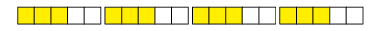 “I modelled the multiplication with fraction strips, then counted fifths: 
4 ×  = , or 2”Uses models and think-addition strategies, to solve multiplication problems.5 ×  = ?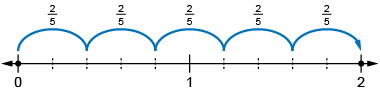 “I know that multiplication is like repeated addition, so I used a number with each whole partitioned into fifths, then took 
5 jumps of two-fifths: 5 ×  = 2”Uses models and think-addition strategies without leftovers, to solve division problems.4 ÷  = ?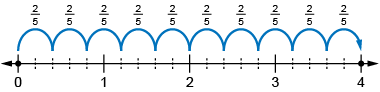 “I used a number line from 0 to 4 and partitioned each whole into fifths. I took jumps of two-fifths until I reached 4. I took 10 jumps. 
So, 4  = 10.”Flexibly solves multiplication and division problems (with and without leftovers).5 ÷  = ?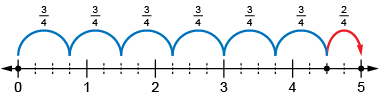 There are 6 groups of , 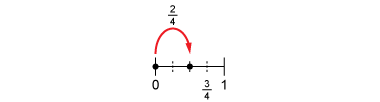 with  left over.  is  of So, the remainder is 5 ÷  = 6Observations/DocumentationObservations/DocumentationObservations/DocumentationObservations/Documentation